Christ Lutheran ChurchWeek at a GlanceApril 28– May 5Today, April 28   Preschool Sunday9:30am         Worship-In Person & Live Streamed11:00am       Sunday Ed – Labyrinth Class5:00pm         OA (Adult Lounge)Monday, April 29No Events PlannedTuesday, April 309:00am          Cover G’s (Social Hall)11:30am        DayTimer’s LunchBunch6:00pm          His Grace Prayer Service (Sanctuary)Wednesday, May 19:45am          Bible Study (Zoom format)6:00pm          Women’s Bible Study (Adult Lounge)7:00pm          Greater Long Beach Church (Social Hall)Thursday, May 26:00pm         OA (Adult lounge)7:00pm         Choir RehearsalFriday, May 36:30pm          GLB Church (Sanctuary)Saturday, May 410:00am        His Grace – Women’s Event (Sanctuary and                                            Labyrinth Courtyard)Sunday, May 5 9:30am         Worship-In Person & Live Streamed11:00am       Sunday Ed – Living the Beatitudes (CR)5:00pm         OA (Adult Lounge)Flowers this morning are given to the glory of God and in memory of Ruth Barnes’ father, Alvin Jung.Please take a moment after worship to sign up to sponsor altar flowers for the coming year.  Altar flowers can be sponsored in honor or memory of loved ones or in thanksgiving for special occasions. The 2024 flower chart is on the door of the Usher’s Room in the Narthex.  Each arrangement sponsored is $45.  Please make your check out to Christ Lutheran and place in the offering plate. Thank you so much.Church in Society’s giving focus for April is Joanie’s Purse. Please see the insert for details.Healing prayers are returning to CLC This is a unique time for 1:1 prayer  with a dedicated prayer minister during the church service.  If you feel called to prayer ministry, please contact: Shannon Howard at 714-904-0871.  Training will be provided.Stewardship is not just about treasures; it is also about time and talent.  If you have ever considered getting involved in one of the many ministries at Christ Lutheran, and maybe don’t have a lot of spare time, perhaps one of our featured ministries would be a good fit for you.  Additional helping hands are always valued and appreciated.Over the coming months, we are going to be highlighting different ministries at Christ Lutheran Church, sharing a little about the role and who to contact for additional information.  We begin with the ministry of Assisting Minister.  Below is a brief summary.Assisting MinisterAn Assisting Minister is a volunteer member of Christ Lutheran Church who helps to lead the congregation during certain parts of our worship service. The Assisting Minister follows a script, which most often includes the recital of the Apostles’ or Nicene Creed, reading the prayers of the church, and serving communion. It is also the Assisting Minister who dismisses the congregation at the end of worship by calling out "Go in peace and serve the Lord" or another similar phrase. If this interests you, please contact Robin Black at robinwow3@gmail.com. The Healing Power of the Holy SpiritWe pray for:Members at Home or in Care Centers:  Laurie Ennen, Ione Marchael, Sydney Nichols, Bary & Janice Schlieder, and Frances Willms.  Those struggling with illness or other concerns: Chris Caldwell, Don Darnauer, Judy Haenn, Daniel Howard, Shannon Howard, Chris and Sheryl Hunter, Chris and Kathy Klute-Nelson, Karen Koch, Jeff Rodrigues, Kristine Trost, Kurt Weisel, Rich Williams, Gary & Linda Zimmerman.*Family & Friends: Barbara, Noah, Carolina, Lois Brown,  Jeff Chan, Charlie and David Corm, Mary Croes, Denise Davis, Brechin Flournoy, Cindy Gray, Kylie & Crystal Huber, Bryan Koenen, Barb Korsmo, Katrina Lahr, Sue Lance, Eric, Tim & Mimi Philips, Kristina & Scott Randolph, Sharry Reed, Debra Sarvela, Marlene Shafer, Vicki Thompson, Jessica West. *Please use the blue prayer request form found in your pew pocket to add individuals or families to these lists. Names are included on the prayer list for 30 days unless specific requests are made through the office.We also pray for the ongoing work of: + Linda Gawthorne among the Kogi people of Colombia  + First responders who provide safety, security, and care + Those serving in our nation's military, especially: Samuel Brown, Ryan Dorris,      Morgan Llewellyn, Johnny Luna, Jim Reeder, Steven, Brina and Michael      Navarro.  + Congregations of the Greater Long Beach Conference.This morning’s worship assistants:Assisting Minister: Greg KochHealing Minister: Shannon HowardLector: Rich OelschlaegerCommunion Assistants: Kim Magee Rebecca & Matt GreenSunday School Leaders: Joyce Carter and Amanda JohnsonGreeter: Jeanne and Phil PetersonAltar Guild: Valerie Weisel  Ushers: Renu Moon, Matt Timney, Heather and Donald Nielsen                                                      Thank you all.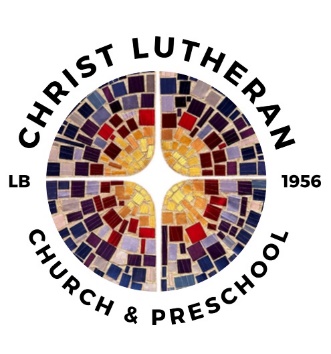 	          6500 E. Stearns Street, Long Beach, CA 90815christlutheranlb.com                                                     562 598.2433Pastor                                                         Rev. Nicole Fielder, pastor@christlutheranlb.comOffice Manager                                           Kim Croes, officemanager@christlutheranlb.comPreschool Director                                                                     Lisa Clinton, info@clplb.com Choir Director                                                                      Kim Philips, kimsings@msn.comAccompanist							                Roger HalvorsonA/V Technicians                                                                           Brad Croes and Josh BakerMissionary to Colombia  						   Linda Gawthorne 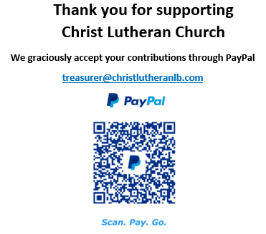 